REGIONY	                                                                                                                     REGIONS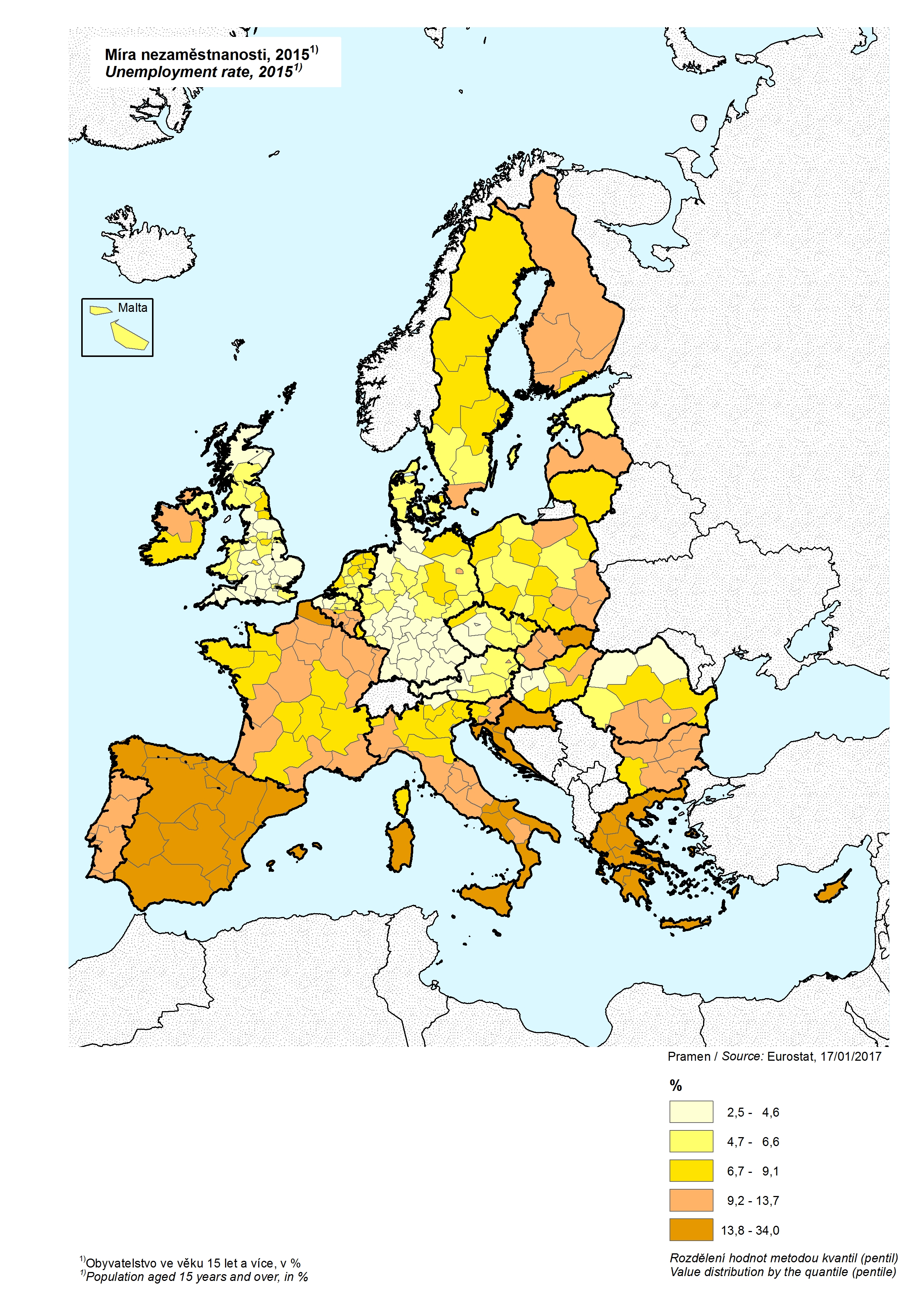 